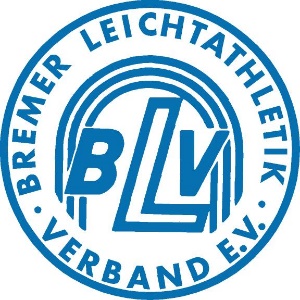 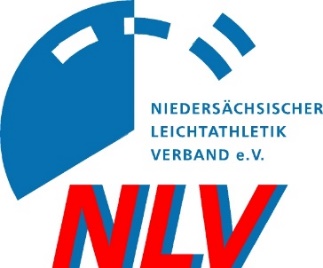 FRAGEBOGEN FÜR EINLASSKONTROLLEfür die Landesmeisterschaften im Mehrkampf der U16 am 17./18.07.2021in Bad Harzburg - HarlingerodeDieser Fragebogen ist auszudrucken, vor Beginn Ihres geplanten Aufenthaltes auf dem Veranstaltungsgelände auszufüllen und zu unterschreiben. Er ist bei der Einlasskontrolle am Veranstaltungsgelände vorzulegen. Sofern Sie an mehreren Tagen das Veranstaltungsgelände betreten, ist dieser Fragebogen jeden Tagen erneut abzugeben. Bitte senden Sie ihn nicht vorab zurück. Ich versichere,  mich nicht in behördlicher Quarantäne in Zusammenhang mit SARS-CoV-2 zu befinden, innerhalb der letzten 14 Tage keinen Kontakt zu einem bestätigten SARS-CoV-2-Fall gehabt zu haben und keine Symptome einer Covid-19-Erkrankung oder einer Erkältungskrankheit aufzuweisen.Das für die Veranstaltung geltende Veranstaltungs- und Hygienekonzept ist mir bekannt, die dort getroffenen Regelungen werden von mir anerkannt und eingehalten. Erklärung zum Nachweis eines Corona-Tests:Vor Zutritt auf das Veranstaltungsgelände weise ich täglich ein negatives Testergebnis aufgrund einer Bescheinigung eines  maximal 48 Stunden zurückliegenden PCR-Testes,maximal 24 Stunden zurückliegenden Schnelltests,maximal 24 Stunden zurückliegenden – unter entsprechender Aufsicht durchgeführten – Selbsttests nach. Bescheinigung über die Beaufsichtigung der ordnungsgemäßen Durchführung eines Selbsttests:Hiermit bestätige ich, dass ich die ordnungsgemäße Durchführung des Corona-Selbsttest von Name der Testpersonam _____________________ um ______________________ Uhr beaufsichtigt habe und die Testung ein negatives Testergebnis erbracht hat. Name und Unterschrift der Aufsichtsperson Die Pflicht zur Testung entfällt, sofern ein Nachweis über den vollständigen Impfschutz (mindestens 14 Tage nach der Zweitimpfung) oder ein Genesenen-Nachweis (mindestens 28 Tage und höchstens 6 Monate nach einem positiven Testergebnis) vorgelegt wird. Datum: Uhrzeit Ankunft:  Uhrzeit Ende: Datum: Uhrzeit Ankunft:  Uhrzeit Ende: (   ) Athlet               (   ) Betreuer               (   ) Kampfrichter, Mitarbeiter(   ) Athlet               (   ) Betreuer               (   ) Kampfrichter, MitarbeiterName, Vorname:Postanschrift: Email + Telefonnummer:Mitarbeiter bzw. welcher Verein:Die hier aufgenommenen Daten werden vertraulich und lediglich für die ggf. nötige, hilfreiche Nachverfolgung von Infektionsketten im Zusammenhang mit der Corona-Pandemie aufgenommen, drei Wochen gesichert aufbewahrt, anschl. vernichtet und nur auf Anfrage an das zuständige Gesundheitsamt weitergegeben.Die hier aufgenommenen Daten werden vertraulich und lediglich für die ggf. nötige, hilfreiche Nachverfolgung von Infektionsketten im Zusammenhang mit der Corona-Pandemie aufgenommen, drei Wochen gesichert aufbewahrt, anschl. vernichtet und nur auf Anfrage an das zuständige Gesundheitsamt weitergegeben._______________Datum             ______________________________________________                      Unterschrift     Bei Minderjährigen:Wir als Eltern / gesetzlicher Vertreter bestätigen oben gemachte Angaben und stimmen der Teilnahme unseres Sohnes / unserer Tochter an der Veranstaltung zu.___________     _______________________________          _____________________________________Datum                 NAME/N des / der gesetzl. Vertreter(s)         Unterschrift/en des / der gesetzl. Vertreter(s)